plánované kulturní AKCE  v Tepličce  2019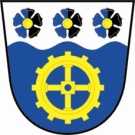 UPOZORŇUJI, že termíny jsou jen orientační ….. přesný datum a program bude jako vždy  vyvěšen před danou akcí na „KULTURNÍ NÁSTĚNCE“ u dětského hřiště.	8.3. – pátek	- MDŽ – večerní zábava dospěláci + odpolední posezení pro ženy 27.4. – sobota – BRIGÁDA + kontejnery – připravíme vesničku na sezonu                    21.4. – neděle -  VELIKONOČNÍ POMLÁZKA – děti 30.4. –  úterý – SLET ČARODĚJNIC a  STAVĚNÍ MÁJE   - všichni1.6. – sobota – KÁCENÍ MÁJE  a DĚTSKÝ DEN – všichni6.7. – sobota –  SLAVNOST  RYBNÍKA 12.7. – pátek – velkoobjemový kontejner27.7.- sobota - LETNÍ  SLAVNOST  - dospěláci31.8. – sobota – ZÁVĚR  SEZONY – rožnění selátka BĚHEM LÉTA   dle zájmu SPORTOVNÍ ODPOLEDNE (kopaná či nohejbal …… za účasti týmů ….. dále  se nám snad podaří  zorganizovat „HRY BEZ HRANIC“ (týmy „před vodou a za vodou“☺)12.10. – sobota – BRIGÁDA + KONTEJNERY2.11. – sobota  - BOBR ODVAHA – děti  a tentokrát i dospělí1.12. – PRVNÍ ADVENT – rozsvícení stromečku a pohoštěníA NÁSLEDNĚ DLE ZÁJMU KAŽDOU ADVETNÍ    NEDĚLI 5.12. – čtvrtek – Mikuláš23.12.- pondělí  andělské zpíváníčko24.12. – úterý – štědrovečerní setkání u kapličky ………..Věřím, že si z uvedených akcí vyberete a budu se na Vás těšit   …………. Vaše starostka a spol.